2021 йил 29 апрель               № РС-20-21                                    Тошкент шаҳриЎзбекистон Республикаси Олий судининг иқтисодий ишлар бўйича судлов ҳайъати томонидан 2021 йилнинг биринчи чорагида кассация тартибида кўрилган ишлар бўйича суд амалиёти обзори тўғрисида Ўзбекистон Республикаси Президентининг “Суд-ҳуқуқ тизимини янада такомиллаштириш ва суд ҳокимияти органларига ишончни ошириш чора-тадбирлари тўғрисида” 2018 йил 13 июлдаги 
ПФ-5482-сонли Фармони, Ўзбекистон Республикаси Олий суди Раёсатининг “Суд амалиёти обзорларини тайёрлаш ва эълон қилиш тўғрисида” 2018 йил 27 июлдаги РС-44-18-сонли қарори ижросини таъминлаш мақсадида Олий суднинг иқтисодий ишлар бўйича судлов ҳайъати томонидан 2021 йилнинг биринчи чорагида кассация тартибида кўрилган ишлар бўйича суд амалиёти обзори тайёрланди.Олий суд иқтисодий ишлар бўйича судлов ҳайъатининг ўтган даврдаги фаолияти таҳлилларига кўра, судлов ҳайъати томонидан Олий суднинг 2021 йилнинг биринчи ярмига мўлжалланган иш режаси, дастурлар ва йўл хариталарида белгиланган вазифалар ижроси юзасидан муайян ишлар амалга оширилган.2021 йилнинг биринчи чораги давомида иқтисодий ишлар бўйича судлов ҳайъатига 58 та апелляция шикояти келиб тушган ва 22 та шикоят қайтарилган, 7 та шикоятни қабул қилиш рад этилган, 29 та шикоят (протест) иш юритувга қабул қилиниб, 17 таси кўриб чиқилган ва 9 таси бўйича суд ҳужжатлари ўзгаришсиз қолдирилиб, 3 таси бўйича суд ҳужжатлари ўзгартирилган ва 5 таси бўйича суд ҳужжатлари бекор қилиниб, шундан 2 таси бўйича иш янгидан кўриш учун юборилган, 3 таси бўйича янги қарор қабул қилиниб, шундан 1 таси бўйича даъво кўрмасдан қолдирилган ва 2 таси бўйича даъво рад этилган. 12 та шикоят ҳисобот даврининг охирига қолдиқда қолган.Ҳисобот даврининг бошига қолдиқдаги кассация шикоятлари сони 
64 тани ташкил этиб, ҳисобот даврида жами 622 та кассация шикояти (протести) келиб тушган.Улардан 186 та шикоят қайтарилган, 75 та шикоятни қабул қилиш рад этилган, 5 та шикоят бўйича уларни кўриб чиқиш учун судлов ҳайъатига ўтказиш рад этилган, 420 та шикоят (протест) иш юритувга қабул қилинган.193 та шикоят (протест) кўриб чиқилган. Шулардан 87 таси бўйича суд ҳужжатлари ўзгаришсиз қолдирилган, 22 та суд ҳужжатлари ўзгартирилган, 84 та суд ҳужжатлари эса бекор қилинган. Шундан 54 та иш бўйича қабул қилинган суд ҳужжатлари бекор қилиниб, иш янгидан кўриш учун юборилган, 30 таси бўйича янги қарор қабул қилиниб, 3 таси бўйича аввал қабул қилинган суд ҳужжати ўз кучида қолдирилган, 1 таси бўйича даъво кўрмасдан қолдирилган. 227 та шикоят ҳисобот даврининг охирига қолдиқда қолган бўлиб, шундан 9 таси бўйича иш юритиш тўхтатилган.Шунингдек, ҳисобот даврида ишни кассация тартибида такроран кўриш тўғрисида 7 та ариза келиб тушган ва улардан 4 таси кўриб чиқилиб, 4 та иш бўйича қабул қилинган суд ҳужжатлари бекор қилинган ва улардан 2 таси бўйича иш янгидан кўриш учун юборилган, 2 таси бўйича янги қарор қабул қилиниб, 1 таси бўйича аввал қабул қилинган суд ҳужжати ўз кучида қолдирилган ва 1 таси бўйича иш юритиш тугатилган. 3 та ариза ҳисобот даврининг охирига қолдиқда қолган.Судлов ҳайъати судьялари томонидан жами 15 марта ҳуқуқий тарғибот ишлари амалга оширилган. 10 та норматив-ҳуқуқий ҳужжатлар (4 та қонун ва 6 та қонуности ҳужжатлари), 3 та Олий суд Пленуми қарорлар лойиҳаларининг ишлаб чиқилишида иштирок этилган. 
2020 йилнинг тўртинчи чорагида иқтисодий ишлар бўйича судлов ҳайъати томонидан назорат тартибида кўрилган ишлар бўйича суд амалиёти обзори тайёрланиб, Олий суд Раёсатининг муҳокамасига киритилган.Ишларни биринчи, апелляция ва кассация инстанцияси судларида кўришда моддий ва процессуал ҳуқуқ нормаларини қўллашда қуйидаги хато ва камчиликларга йўл қўйилганлиги сабабли, кассация инстанцияси суди томонидан суд ҳужжатлари ўзгартирилган ва бекор қилинган.Жумладан, муайян ҳаракатларни амалга ошириш мажбуриятини юклатиш тўғрисидаги талаб иқтисодий судга тааллуқли ва иқтисодий суд томонидан ҳал этиладиган низо ҳисобланишига;иқтисодий суднинг, фуқаролик ишлари бўйича суднинг, жиноят ишлари бўйича суднинг ёки маъмурий суднинг мазкур иш бўйича суд ҳужжатини қабул қилишга асос бўлган суд ҳужжати ёхуд бошқа органнинг шундай ҳужжати бекор қилинганлиги қонуний кучга кирган суд ҳужжатларини янги очилган ҳолатлар бўйича қайта кўриш учун асос бўлишлиги каби хусусиятларга етарли эътибор бермаслик;иш учун аҳамиятли ҳолатларнинг тўлиқ  ўрганилмаганлиги                         ва ишдаги мавжуд ҳужжатларга ҳуқуқий баҳо берилмасдан моддий ҳуқуқ нормалари нотўғри қўлланилишига йўл қўйиш;мажбуриятлар мажбурият шартларига ва қонун ҳужжатлари талабларига мувофиқ, бундай шартлар ва талаблар бўлмаганда эса – иш муомаласи одатларига ёки одатда қўйиладиган бошқа талабларга мувофиқ лозим даражада бажарилиши кераклигига;ижро ишини тамомлашга асос бўлувчи ҳолатларнинг юзага келганлиги тўғрисида хулоса ёки тушунтириш бериш суднинг ваколатига кирмаслиги, аксинча, ижро ишини тамомлашга асос бўлувчи ҳолатлар ижро ҳаракатларини амалга ошираётган давлат ижрочиси томонидан аниқланиши ва у томонидан ижро иши юритиш тамомланганда бу ҳақда қарор чиқарилиши зарурлигига етарли ҳуқуқий баҳо бермаслик; ҳақиқий бўлмаган битимни тузилмаган битимдан фарқлаш лозимлиги, уни тузиш учун қонун ҳужжатларида белгиланган зарур шартлар мавжуд бўлмаган битим тузилмаган деб тан олиниши, агар битимни ҳақиқий эмас деб топиш тўғрисида талаб билдирилган бўлиб, 
у Ўзбекистон Республикаси Фуқаролик кодексининг қоидаларига кўра, тузилмаган деб ҳисобланса, бундай талабни қаноатлантириш рад этилиши кераклиги тўғрисидаги моддий ҳуқуқ нормаларига тўлиқ риоя этмаслик ҳолатларига йўл қўйилган.Судьялар одил судловни амалга оширишда ишларни ўз вақтида 
ва объектив кўриб чиқилишини, моддий ва процессуал ҳуқуқ нормалари тўғри қўлланилишини, фуқаролар ва юридик шахсларнинг бузилган                ёки низолашилаётган ҳуқуқлари, эркинликлари ва қонун билан қўриқланадиган манфаатлари ҳимоя қилинишини, қонун устуворлигини, қонунийликни мустаҳкамлаш ва ҳуқуқбузарликларнинг олди олинишини, қонунга ва судга нисбатан ҳурмат муносабати шаклланишини таъминлаши лозим.Ўзбекистон Республикаси Олий судининг иқтисодий ишлар бўйича судлов ҳайъати томонидан 2021 йилнинг биринчи чорагида кассация тартибида кўрилган ишлар бўйича суд амалиёти обзорини муҳокама қилиб, “Судлар тўғрисида”ги Ўзбекистон Республикаси Қонунининг                     24-моддасига мувофиқ, Олий суд РаёсатиҚ А Р О Р    Қ И Л А Д И:1. Ўзбекистон Республикаси Олий судининг иқтисодий ишлар бўйича судлов ҳайъати томонидан 2021 йилнинг биринчи чорагида кассация тартибида кўрилган ишлар бўйича суд амалиёти обзори иловага мувофиқ маълумот учун қабул қилинсин.2. “Ўзбекистон Республикаси Олий суди Ахборотномаси” 
ҳамда “Куч–адолатда” газетаси бирлашган таҳририяти (Ш.Ҳамроев), 
“Одил судлов” – “Правосудие” журнали таҳририяти (К.Убайдиллоев), Олий суднинг Жамоатчилик ва оммавий ахборот воситалари билан ишлаш бошқармаси (А.Абидов), Ахборот-коммуникация технологияларини жорий қилиш ва ахборот хавфсизлигини таъминлаш бошқармаси (Б.Очилов) суд амалиёти обзорини “Ўзбекистон Республикаси Олий суди Ахборотномаси”, “Одил судлов” – “Правосудие” журнали ҳамда Олий суднинг веб-сайтида эълон қилинишини таъминласин.3. Ўзбекистон Республикаси Олий судининг иқтисодий ишлар бўйича судлов ҳайъати (Қ.Комилов) ҳамда вилоятлар ва уларга тенглаштирилган судлар раислари зиммасига:ушбу суд амалиёти обзорини ва аввалги йиллардаги суд амалиёти обзорларини китобча шаклида чиқариб, вилоятлар, туманлараро, туман ва шаҳар судларининг ҳар бир судьясига реестр орқали етказилишини ҳамда столда йилма-йил бўлишини, суд амалиёти обзорини ўрганиш                     ва амалиётда  фойдаланиш самарадорлигини ошириш юзасидан амалий чоралар кўрилишини таъминлаш;суд амалиёти обзорини барча судьялар иштирокида ўрганиш мақсадида 2021 йил май ойида видеоконференцалоқа режимида интер фаол семинар машғулотини ўтказиш;бажарилган ишлар ҳақидаги батафсил ахборотни Олий суднинг Пленуми ва Раёсати котибиятига электрон шаклда 2021 йил 1 июнга қадар тақдим этиш юклансин.4. Ушбу қарор вилоятлар ва уларга тенглаштирилган судларга, туманлараро, туман, шаҳар иқтисодий судларига амалиётда фойдаланиш ҳамда ишларни кўришда йўл қўйилаётган камчиликларга чек қўйиш чораларини кўриш учун юборилсин.5. Мазкур қарорнинг ижросини назорат қилиш Ўзбекистон Республикаси Олий суди раисининг ўринбосари – иқтисодий ишлар бўйича судлов ҳайъатининг раиси Б. Исаков зиммасига юклансин.Ўзбекистон Республикаси           Олий суди раиси                                                             К. КамиловOZBEKISTON RESPUBLIKASIOLIY SUDI RAYOSATININGQARORI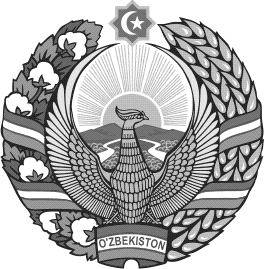 ПОСТАНОВЛЕНИЕ 
ПРЕЗИДИУМА ВЕРХОВНОГО CУДА РЕСПУБЛИКИ УЗБЕКИСТАН